The Seniors Section produce a range of documentation for our members that are not available to members of other Sections; this includes a Welcome Letter for new members, copies of the Section Rules and a Members Guide to help explain the Section processes and activities.  Additionally, we also provide an electronic Section Handbook, Contact List and throughout the year there are a number of Captain’s Letters, information about Section tours, away-days, Inter-Section Competitions, Section functions, etc.  To be able to do this the Section maintains a Communication Preferences Listing for those members wishing to receive the information.   Due to Data Protection regulations, the Resort are unable to provide the Section with the necessary details.All your personal data is administered internally by the Section’s Secretary who follows data protection policies and procedures.If you are happy to receive this information please tick here:            and complete the details below.Name in full:   …………………………………………………………………………………………..………….……………………….………………….Cottrell Resort Membership Number:  ……………………………………………………………………..……………………..….…………….Computer Database of Handicaps (CDH) Number:  ……………………………………………………………………………………………Telephone Number:  ……..………………………….……………………………………….……………………………………………………….……… Mobile Number:  ………………………………………………………………………………………………………………………………………………..I agree/disagree to the inclusion of my number in the Section Handbook (delete as appropriate)Email address…………………………………………………………………………………………….…………………………………….………………Please put the completed form in an envelope marked for the attention of the Seniors’ Secretary and place it in the Seniors’ pigeon hole behind Reception at Cottrell Resort.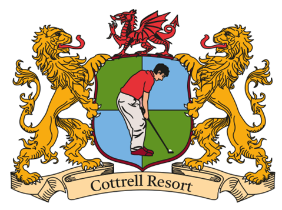 COTTRELL RESORT SENIORS’ SECTIONCOMMUNICATION PREFERENCES FORM